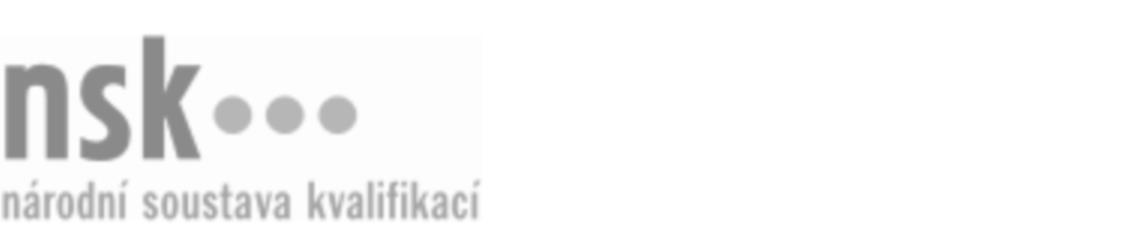 Kvalifikační standardKvalifikační standardKvalifikační standardKvalifikační standardKvalifikační standardKvalifikační standardKvalifikační standardKvalifikační standardDopravce/dopravkyně dříví (kód: 41-083-H) Dopravce/dopravkyně dříví (kód: 41-083-H) Dopravce/dopravkyně dříví (kód: 41-083-H) Dopravce/dopravkyně dříví (kód: 41-083-H) Dopravce/dopravkyně dříví (kód: 41-083-H) Dopravce/dopravkyně dříví (kód: 41-083-H) Dopravce/dopravkyně dříví (kód: 41-083-H) Autorizující orgán:Ministerstvo zemědělstvíMinisterstvo zemědělstvíMinisterstvo zemědělstvíMinisterstvo zemědělstvíMinisterstvo zemědělstvíMinisterstvo zemědělstvíMinisterstvo zemědělstvíMinisterstvo zemědělstvíMinisterstvo zemědělstvíMinisterstvo zemědělstvíMinisterstvo zemědělstvíMinisterstvo zemědělstvíSkupina oborů:Zemědělství a lesnictví (kód: 41)Zemědělství a lesnictví (kód: 41)Zemědělství a lesnictví (kód: 41)Zemědělství a lesnictví (kód: 41)Zemědělství a lesnictví (kód: 41)Zemědělství a lesnictví (kód: 41)Týká se povolání:Dopravce dřívíDopravce dřívíDopravce dřívíDopravce dřívíDopravce dřívíDopravce dřívíDopravce dřívíDopravce dřívíDopravce dřívíDopravce dřívíDopravce dřívíDopravce dřívíKvalifikační úroveň NSK - EQF:333333Odborná způsobilostOdborná způsobilostOdborná způsobilostOdborná způsobilostOdborná způsobilostOdborná způsobilostOdborná způsobilostNázevNázevNázevNázevNázevÚroveňÚroveňPráce s hydraulickými jeřáby při odvozu nebo manipulaci dříví na manipulační lincePráce s hydraulickými jeřáby při odvozu nebo manipulaci dříví na manipulační lincePráce s hydraulickými jeřáby při odvozu nebo manipulaci dříví na manipulační lincePráce s hydraulickými jeřáby při odvozu nebo manipulaci dříví na manipulační lincePráce s hydraulickými jeřáby při odvozu nebo manipulaci dříví na manipulační lince33Odvoz dříví nákladními automobilyOdvoz dříví nákladními automobilyOdvoz dříví nákladními automobilyOdvoz dříví nákladními automobilyOdvoz dříví nákladními automobily33Nakládání surového dřeva či sortimentů na nákladní vagonyNakládání surového dřeva či sortimentů na nákladní vagonyNakládání surového dřeva či sortimentů na nákladní vagonyNakládání surového dřeva či sortimentů na nákladní vagonyNakládání surového dřeva či sortimentů na nákladní vagony33Vyhotovování výkazů o práci v leseVyhotovování výkazů o práci v leseVyhotovování výkazů o práci v leseVyhotovování výkazů o práci v leseVyhotovování výkazů o práci v lese33Dopravce/dopravkyně dříví,  28.03.2024 10:57:20Dopravce/dopravkyně dříví,  28.03.2024 10:57:20Dopravce/dopravkyně dříví,  28.03.2024 10:57:20Dopravce/dopravkyně dříví,  28.03.2024 10:57:20Strana 1 z 2Strana 1 z 2Kvalifikační standardKvalifikační standardKvalifikační standardKvalifikační standardKvalifikační standardKvalifikační standardKvalifikační standardKvalifikační standardPlatnost standarduPlatnost standarduPlatnost standarduPlatnost standarduPlatnost standarduPlatnost standarduPlatnost standarduStandard je platný od: 21.10.2022Standard je platný od: 21.10.2022Standard je platný od: 21.10.2022Standard je platný od: 21.10.2022Standard je platný od: 21.10.2022Standard je platný od: 21.10.2022Standard je platný od: 21.10.2022Dopravce/dopravkyně dříví,  28.03.2024 10:57:20Dopravce/dopravkyně dříví,  28.03.2024 10:57:20Dopravce/dopravkyně dříví,  28.03.2024 10:57:20Dopravce/dopravkyně dříví,  28.03.2024 10:57:20Strana 2 z 2Strana 2 z 2